高中地理会考试卷班级：　　　　　　　姓名：　　　　　　　　一、单项选择题（每小题2分，共50分）1．太阳辐射能量源于（　　）A．太阳中心在高温高压下的核聚变反应　　B．光球层释放出的电磁波C．太阳内部的核裂变反应                D．日冕层释放出的高能带电粒子流读图1“太阳直射点周年变化示意图”，回答第2～4题。2．当太阳直射点位于B点这一天（　　）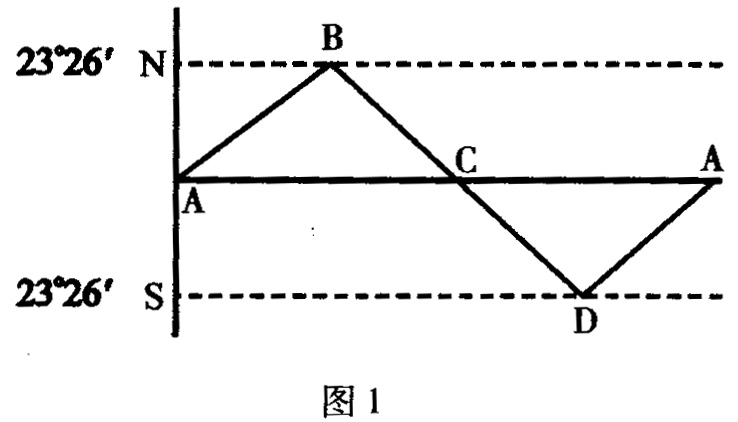 A．亚洲大部分地区为冬半年B．北回归线及其以北地区正午太阳高度达一年最大C．太阳黑子数目最多D．晨昏线与经线重合3．当太阳直射点位于C点这一天（　　）A．南极圈出现极昼　　B．北极圈出现极昼　　C．南半球中高纬度昼长夜短　　D．北京、伦敦昼夜平分4．当太阳直射点位于D点这一天（　　）A．地球公转速度越来越快　B．地球公转速度最快　C．地球自转速度越来越快　D．北半球纬度越高，昼越长5．人类在生产和生活中对气候的影响主要表现在（　　）A．改变大气环流，形成局部气候　　B．改变大气成分和水汽含量，向大气释放热量C．改变太阳辐射能量大小          D．改变气压分布状况6．深秋和寒冬人们用人造烟幕来防御霜冻，其原理是（　　）A．增强大气对太阳辐射的反射作用　　B．增强大气对太阳辐射的散射作用C．增强地面长波辐射                D．增强大气逆辐射7．世界海洋渔获量较多的国家是（  ）A．加拿大和美国　　B．中国和日本　　C．秘鲁和加拿大　　D．英国和秘鲁8．下列水体中与大气降水交替更换周期最长的是（　　）A．河流水　　B．浅层地下水　　C．冰川　　D．深层地下水9．关于外力作用与地貌的叙述，正确的是（　　）A．长江三峡由流水的侵蚀形成　　B．渭河平原由流水沉积形成C．风力作用强大而普遍          D．汾河谷地由风的侵蚀作用形成10．下列各项中，属于陆地自然资源的是（　　）A．光热　　B．钢铁　　C．地震释放的能量　　D．动物11．关于气象灾害成因的叙述，正确的是（　　）A．干旱是多种因素引起的            B．寒潮只有在冬季会发生C．温带、副热带海区均可形成台风　　D．暴雨与空气强烈的下沉运动有关12．对农作物危害最大的寒潮发生在（　　）A．秋季和春季　　B．冬季和春季　　C．秋季和冬季　　D．初冬和秋末13．下列农作物适合在凉爽气候条件下生长发育的是（　　）A．春小麦、甜菜　　B．水稻、油菜　　C．玉米、甘蔗　　D．棉花、花生14．商品谷物农业的基本特征是（　　）A．分布面积广，生产条件好      B．生产规模大，机械化程度高C．科技含量高，劳动生产率高　　D．市场条件好，发展速度快15．关于原料地对工业区位的影响逐渐减弱的原因，叙述错误的是（　　）A．原料来源的范围越来越广　　B．可替代原料越来越多C．交通运输条件不断改善      D．原料需求越来越少16．下列各级城市中，由工业地域扩展而成的是（　　）A．攀枝花、底特律　　B．天津、上海　　C．克拉玛依、济南　　D．华盛顿、杭州17．衡量城市化水平高低的最重要指标是（　　）A．城市的人口规模大小　B．城市的用地规模大小　C．大城市数量的多少　D．城市人口在总人口中的比重18．同时造成城市大气、水、固体和噪声污染的生产部门是（　　）A．工业　　B．农业　　C．运输业　　D．服务业19．交通运输发生的最基本因素是（　　）A．铁路、公路、航道、管道等　B．车站、飞机场、港口等　C．汽车、轮船、飞机、火车　D．旅客和货物20．解决交通线路拥堵的根本措施是（　　）A．扩宽城市主干道　　B．合理规划城市道路　　C．修建高速公路　　D．控制城市用地规模21．当前信息领域内发展最快、作用最大、影响最广、公众关注程度最高的通信网络是（　　）A．国际互联网　　B．校园网　　C．数字网　　D．邮政网22．下列地区的环境问题，有可能影响到全球环境的是（　　）A．德国境内莱茵河水的污染　　B．巴西热带雨林的破坏C．北美洲西部草原荒漠化　　  D．华北平原的土地次生盐碱化23．下列行为不符合可持续发展战略的是（　　）A．垃圾分类回收利用　　B．使用公共交通工具　　C．使用塑料袋购物　　D．农业采用滴灌措施24．关于我国环境问题的正确叙述是（　　）A．以放射性污染为重点的环境污染不断加剧　　B．环境污染由农村向城市蔓延C．生态破坏的范围很大，但已得到控制　　    D．生态破坏主要表现为水土流失和荒漠化25．近年来，我国海洋渔获量大幅度下降且捕捞的多是小鱼，其原因主要是（　　）A．气候变暖，海平面上升　　  B．厄尔尼诺现象导致气候异常C．石油泄漏污染了海洋环境　　D．过度捕捞，使渔业资源严重衰退二、双项选择题（每小题2分，共10分）26．太阳活动对地球的影响表现在（　　）A．使地球磁场受到扰动，产生“磁暴”现象　　B．太阳大气抛出的带电粒子流进大气层产生臭氧层“空洞”C．耀斑爆发能使地面的无线电短波通讯受到影响　　                D．黑子数目与地面降水量同步增减27．如果判断某一地点的气候类型，主要着眼于（　　）A．当地的植被分布　　B．当地动物、土壤研究　　C．当地的气温特点　　D．当地的降水情况28．下列有关电子通信的叙述，正确的是（　　）A．接收电子邮件必须在自己的电脑上        B．因特网是信息高速公路的具体体现C．电子商务就是在网上成交了的贸易活动　　D．电子通信正悄悄地改变着人们的生活29．城市人口膨胀形成的环境问题是（  ）A．环境污染严重　　B．居住条件差　　C．水土流失严重　　D．臭氧层被破坏30．下列符合可持续发展的方式、方法是（　　）A．工厂实行清洁生产　　B．广泛推广家用汽车　　C．选购带环保标志的产品　　D．使用塑料袋购物三、综合题（40分）31．读图2，回答下列问题。（8分）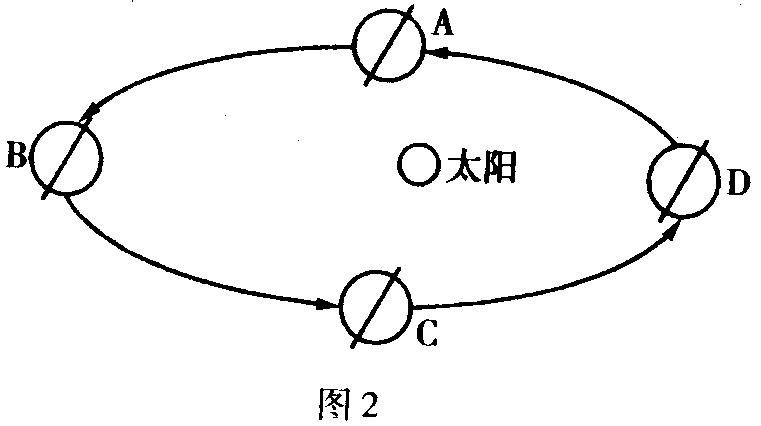 （1）图中A、B、C、D分别代表二分二至时地球在公转轨道上的位置，其中A代表                 （节气）时的位置，B代表                 （节气）时的位置。（2）当地球运行到D点时，公转速度较     ，南半球是     季。（3）当地球运行到C点时，太阳直射在            上，此时北极圈内的昼夜长短状况是            。（4）当地球运行到B点附近时，太阳直射在           （纬度），此时北半球昼夜长短状况是            。32．读图3，回答下列问题。（6分）（l）图中4种气候，属于亚热带的有                ，属于温带的有                 。（2）A气候类型的形成原因是                                                             。（3）C气候类型的特点是                                                                 。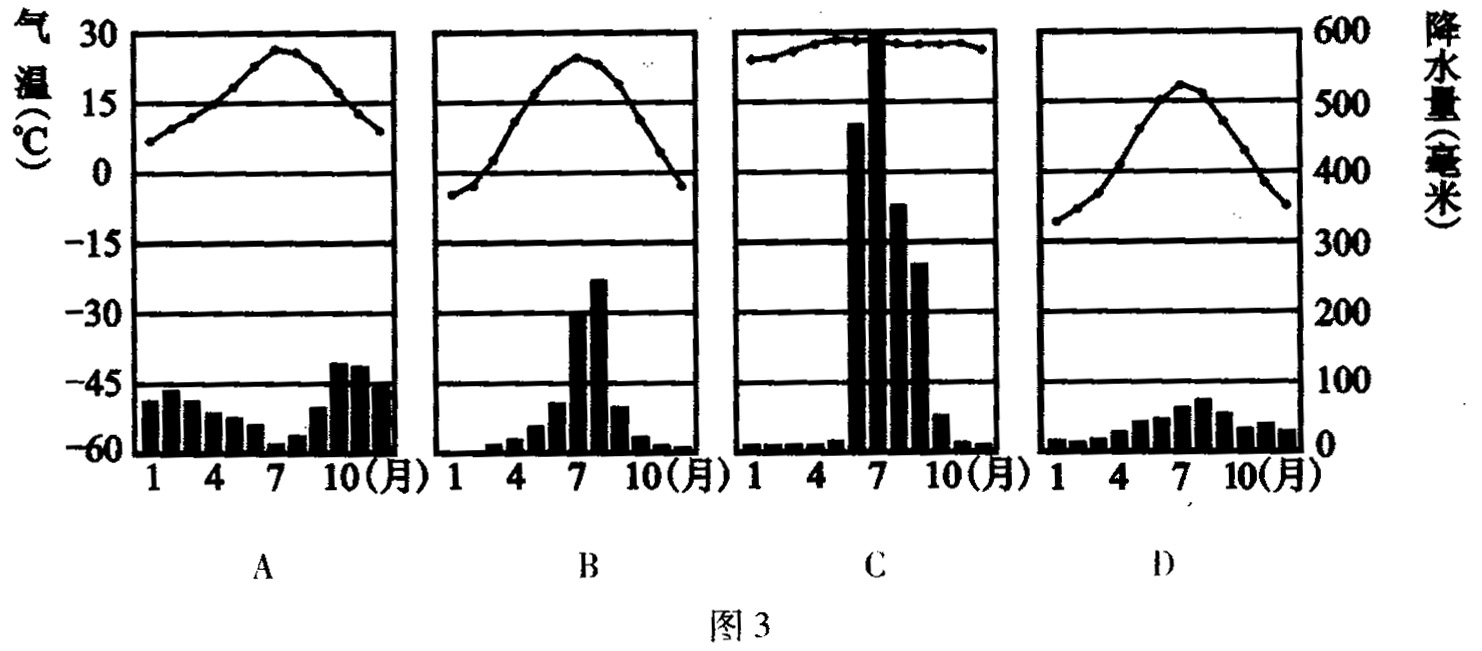 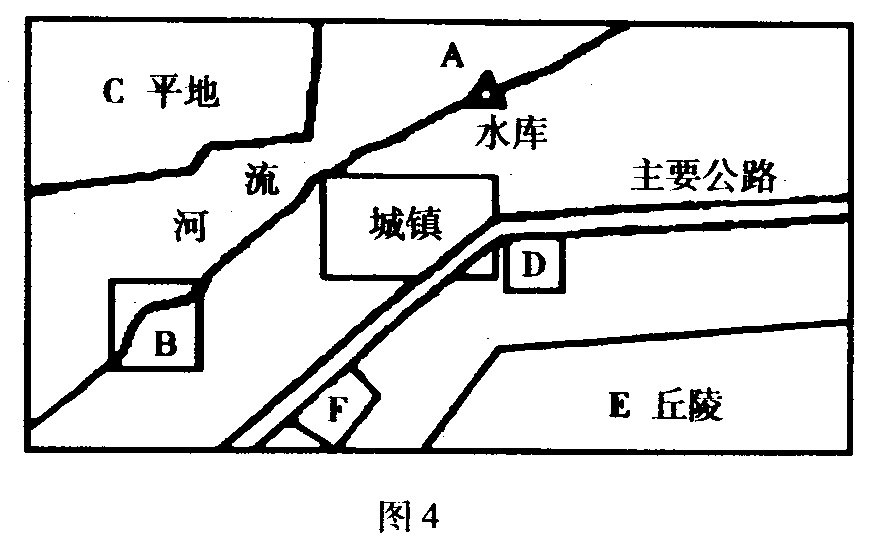 33．读图4“城镇农业区位安排图”，回答下列问题。（6分）请你根据影响农业区位选择的自然因素和社会因素，判断下列六地农业区位是否合理，并说明理由。（l）A地发展养鱼业，是否合理？         ，理由：                                             。（2）B地种植小麦，是否合理？         ，理由：                                             。（3）C地建苹果园，是合合理？         ，理由：                                             。（4）D地建养鸡场，是否合理？         ，理由：                                             。（5）E地种植蔬菜，是否合理？         ，理由：                                             。（6）F地建奶牛场，是否合理？         ，理由：                                             。34．读图5“上海及附近地区简图”，回答下列问题。（6分）（1）自来水厂的取水口将移至A处，其原因是（　　）A．距市中心近　　B．地处河流下游　　C．水质较好　　D．接近居民区（2）B地是上海                钢铁厂，其区位选择考虑的主导因素是接近                     。（3）C是金山石化总厂，从其所处的方位青，属于（　　）A．基本无污染工业　　B．轻度污染工业　　C．严重污染工业　　D．污染大气和水源的工业（4）图中D、E两处的农民重点生产蔬菜、肉、蛋、奶等农副产品，说明              对农业区位的突出影响；（5）上海浦东开发区建立的优势区位条件是                                                                                                                                                    。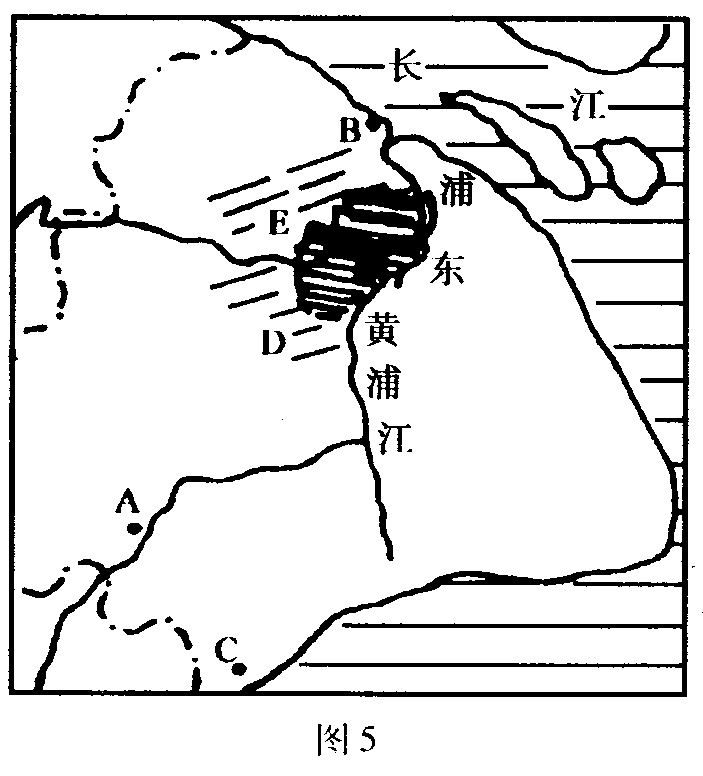 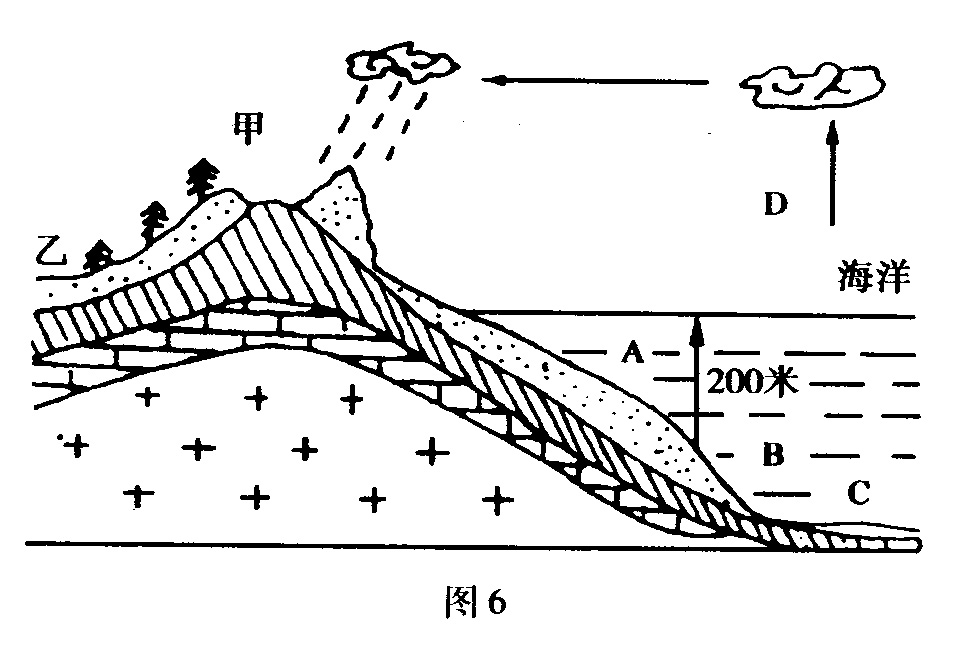 35．读图6，回答下列问题。（ 7分）（l）图中的褶皱是        斜，其顶部岩层缺失是由于                （内力、外力）作用造成。（2）若该地区富含石油、天然气，则宜在        （甲、乙）处开采。（3）图中A、B、C三地中，属于大陆架的是        地，可能分布有锰结核的是        地。（4）图中D所示箭头表示水循环中的                环节。（5）沿海国家除领海权外，其管辖海域面积可外延          海里，作为该国的专属经济区。36．读图7“中国生态环境脆弱形势和危急区分布图”，问答下列问题。（7分）（1）危急区A地存在的突出环境问题表现是                                                ，较危急区B地存在的突出环境问题表现是                                                。（2）简要说明C地成为环境极危急区的原因：                                                。（3）环境极危急区的人口有何特点？                                                        。（4）简要分析我国环境危急区分布的特点：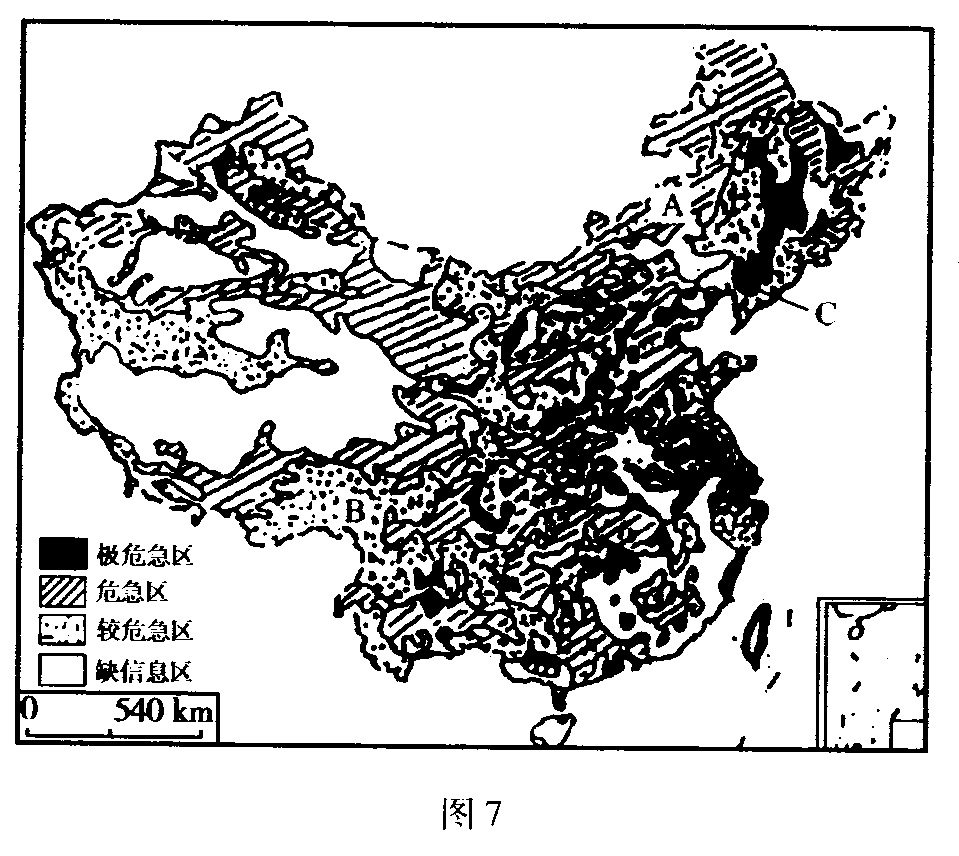 ①．                                ，②．                                ，③．                                。参考答案一、单项选择题：二、双项选择题：三、综合分析题31．（l）春分　　夏至（2）快　　夏（3）赤道　　等长（4）23º26′N　　昼最长夜最短32．（1）A　　B和D（2）副热带高压带和西风带交替控制（3）终年高温，一年分旱季和雨季33．（1）合理　　水库具有综合效能，可以发展养鱼业（2）不合理　　麦田需要土地面积大，单位面积产量低，距城镇近，地价高且土地面积小（3）不合理　　平地适宜发展耕作业，苹果园宜安排在丘陵地区，既不战胜耕地，又可保持水土（4）合理　　养鸡业单位面积产值高，可距城镇近，也靠近消费市场；位于公路干线，便于产品的及时运输（5）不合理　　蔬菜生产要求地形平坦，且需水量大，应安排在便于运输的地方，不适宜在丘陵地区种植（6）合理　　奶牛业单位产值高，靠近公路，离城区不远，有利产品及时运往消费市场34．（l）C（2）宝山　　消费市场（3）C（4）市场区位及需求（5）地形平坦，气候温和、湿润，水源充足，紧靠浦西外滩，经济基础好，技术力量雄厚，交通便利35．（l）背　　外力（2）甲（3）A　　C（4）蒸发（5）20036．（1）土地荒漠化　　水土流失（2）重工业比较集中，工业污染比较严重（3）人口数量多，人口密度大（4）①东部地区生态环境危急程度大于西部　　②经济发达地区大于经济欠发达地区　③人口稠密区大于人口稀疏区题号12345678910111213答案ABDABDBDADAAA题号141516171819202122232425答案BDADAABABCDD题号2627282930答案ACCDBDABAC